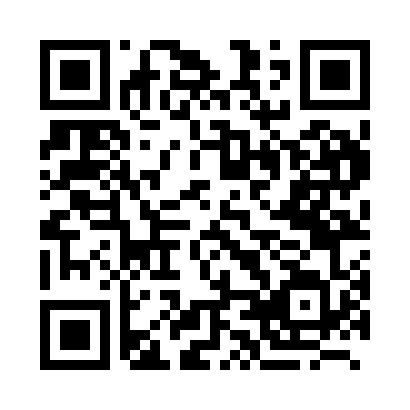 Prayer times for Kesabpur, BangladeshWed 1 May 2024 - Fri 31 May 2024High Latitude Method: NonePrayer Calculation Method: University of Islamic SciencesAsar Calculation Method: ShafiPrayer times provided by https://www.salahtimes.comDateDayFajrSunriseDhuhrAsrMaghribIsha1Wed4:105:3212:053:346:388:012Thu4:095:3112:053:336:398:013Fri4:085:3112:053:336:408:024Sat4:075:3012:053:336:408:035Sun4:065:2912:053:336:418:036Mon4:065:2812:053:326:418:047Tue4:055:2812:053:326:428:058Wed4:045:2712:043:326:428:069Thu4:035:2712:043:326:438:0610Fri4:025:2612:043:326:438:0711Sat4:015:2512:043:316:448:0812Sun4:015:2512:043:316:448:0813Mon4:005:2412:043:316:458:0914Tue3:595:2412:043:316:458:1015Wed3:585:2312:043:316:468:1116Thu3:585:2312:043:316:468:1117Fri3:575:2212:043:316:478:1218Sat3:565:2212:043:306:478:1319Sun3:565:2112:053:306:488:1420Mon3:555:2112:053:306:488:1421Tue3:555:2112:053:306:498:1522Wed3:545:2012:053:306:498:1623Thu3:545:2012:053:306:508:1624Fri3:535:2012:053:306:508:1725Sat3:535:1912:053:306:518:1826Sun3:525:1912:053:306:518:1827Mon3:525:1912:053:306:528:1928Tue3:515:1912:053:306:528:2029Wed3:515:1812:053:306:538:2030Thu3:505:1812:063:306:538:2131Fri3:505:1812:063:306:548:22